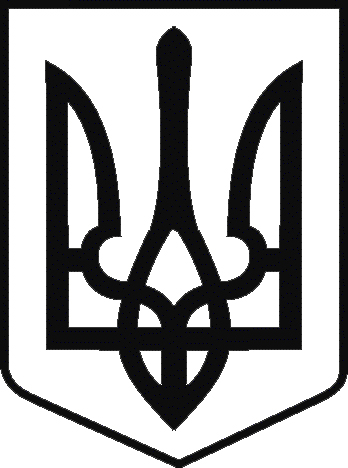                                                                        Михайлюківська ЗОШ І-ІІ ступенівВул.Центральна площа,1, с. Михайлюки,Новоайдарський р-н., Луганська обл., 93524, Україна,                           Тел.(806445)  9-73-19, E-mail: mihayluk.school@ukr.net, Код ЄДРПОУ 34302027            НАКАЗ04 лютого 2019                                                                             № _11/1__Щодо участі в інноваційному профорієнтаційному проекті«Професійні рубежі»	З метою формування відповідного ставлення молодих людей до планування професійної кар’єри за рахунок розширення знань про світ професій та спеціальностей, їх орієнтації у виборі майбутньої діяльності на потребу регіонального ринку праці, сприяння національно-патріотичному вихованню дітей старшого шкільного віку шляхом підвищення їх поінформованості  про соціальний та економічний розвиток рідного краю, забезпечення ефективної профілактичної роботи щодо запобігання молодіжному безробіттю, створення сприятливих умов для творчого, інтелектуального і духовного розвитку школярівНАКАЗУЮ:Прийняти участь в інноваційному профорієнтаційному проекті «Професійні рубежі»Створити творчу групу вчителів з реалізації Проекту у складі: Подгайченко Л.І. – куратор Проекту;Бондаренко Т.С. – відповідальна за створення рекламних продуктів (буклет);Подкопаєва Т.М. – творча група (відеоролик);Бобришева О.О. – творча група (виступ-презентація);Межерицька І.О. – висвітлення ходу реалізації Проекту на власних Інтернет-ресурсах співавторів Проекту.Сформувати дослідницьку команду учасників Проекту з учнів 8 – 9 класів у складі:Подкопаєва Дениса (9 кл.)Долгальова Юрія (9 кл.)Яценка Максима ( 8 кл.)Дейнеки Мирослави (8 кл.)Корольова Максима (8 кл.)Хамідуліна Артура (8 кл.)До 28.02.2019 року скласти та затвердити план роботи команди з реалізації Проекту. (Відповідальна: Бондаренко Т.С.)Контроль за виконанням наказу залишаю за собою.Директор школи :                      Л. ПодгайченкоОзнайомлені:                              Т. Бондаренко                                                     Т.Подкопаєва                                                     О. Бобришева                                                      І. Межерицька